Darran Park Primary School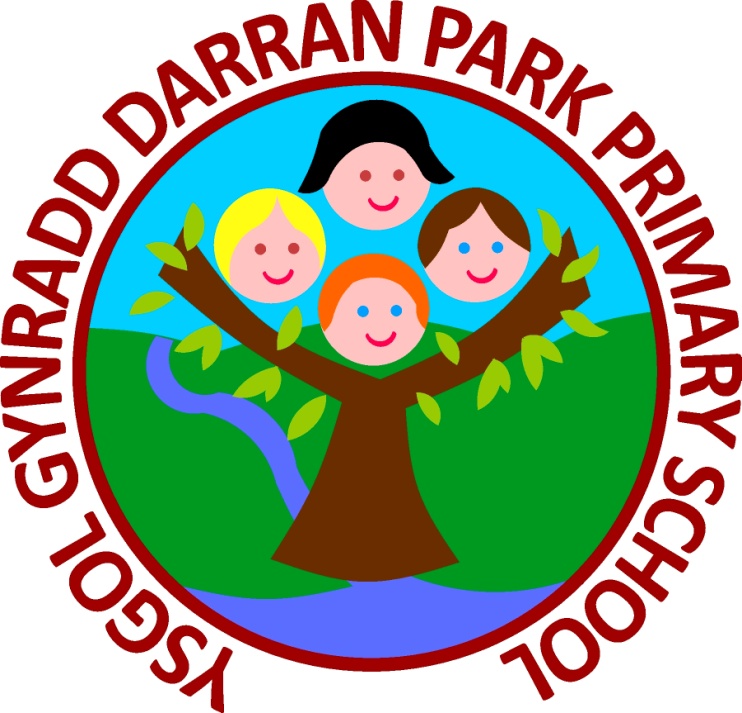 Anti-Bullying PolicyObjectives of this PolicyDarran Park Primary School Anti-Bullying Policy outlines what Darran Park Primary School will do to prevent and tackle bullying.  The policy has been drawn up through the involvement of the whole school community.Our school community:Discusses, monitors and reviews our anti-bullying policy on a regular basis.Supports staff to promote positive relationships and identify and tackle bullying appropriately.Ensures that pupils are aware that all bullying concerns will be dealt with sensitively and effectively; that pupils feel safe to learn; and that pupils abide by the anti-bullying policy.Reports back to parents/carers regarding their concerns on bullying and deals promptly with complaints.  Parents/ carers in turn work with the school to uphold the anti-bullying policy.Seeks to learn from good anti-bullying practice elsewhere and utilises support from the Local Authority and other relevant organisations when appropriate.Definition of bullyingBullying is “Behaviour by an individual or a group, usually repeated over time, that intentionally hurts another individual either physically or emotionally”.  Bullying can include: name calling, taunting, mocking, making offensive comments,; kicking; hitting; taking belongings; inappropriate text messaging and electronic messaging (including through web-sites, Social Networking sites and Instant Messenger); sending offensive or degrading images by phone or via the internet; producing offensive graffiti; gossiping; excluding people from groups and spreading hurtful and untruthful rumours.Forms of bullying covered by this PolicyBullying can happen to anyone.  This policy covers all types of bullying including:Bullying related to race, religion or culture.Bullying related to special educational needs.Bullying related to appearance or health conditions.Bullying related to sexual orientation.Bullying of young carers or looked after children or otherwise related to home circumstances.Sexist or sexual bullying.Cyber bullying.Preventing, identifying and responding to bullyingWe will: Work with staff and outside agencies to identify all forms of prejudice-driven bullying.Actively provide systematic opportunities to develop pupils’ social and emotional skills, including their resilience.Consider all opportunities for addressing bullying including through the curriculum, through displays, through peer support and through the School Council.Train all staff including lunchtime staff, learning mentors and LSU staff to identify bullying and follow school policy and procedures on bullying.Actively create “safe spaces” for vulnerable children and young people.Involvement of pupils / studentsWe will: Regularly canvas children and young people’s views on the extent and nature of bullying.Ensure pupils know how to express worries and anxieties about bullying.Ensure all pupils are aware of the range of sanctions that may be applied against those engaging in bullying.Involve pupils in anti-bullying campaigns in schools.Publicise the details of helplines and websites.Offer support to pupils who have been bullied.Work with pupils who have been bullying in order to address the problems they have.Liaison with parents and carersWe will:Ensure that parents / carers know whom to contact if they are worried about bullying.Ensure parents know about our complaints procedure and how to use it effectively.Ensure parents / carers know where to access independent advice about bullying.Work with parents and the local community to address issues beyond the school gates that give rise to bullying.Monitoring & review, policy into practiceWe will review this Policy at least once every two years as well as if incidents occur that suggest the need for review.  The school uses the guidance by the DCSF* and the Anti-Bullying Alliance** to inform its action planning to prevent and tackle bullying.  9) ResponsibilitiesThis Policy only works if it ensures that the whole school community understands that bullying is not tolerated and understands the steps that will be taken to both prevent and respond to bullying.It is the responsibility of:School Governors to take a lead role in monitoring and reviewing this policy.Governors, the Head teacher, Senior Managers, Teaching and Non Teaching staff to be aware of this policy and implement it accordingly.The Head teacher to communicate the policy to the school community.Pupils to abide by the policy.The named contact for this policy is: Mr C.CooleUseful websites & Telephone numberswww.eyetoeyewales.co.uk - Tel: 01443 204551www.meiccymru.org - Tel: 08088 023456www.bullying.co.ukwww.kidscape.org.uk - Tel: 08451 205 204www.parentlineplus.org.uk - Tel: 0808800 2222www.snapcymru.orgwww.wales.gov.uk/respectingotherswww.antibullying.netwww.childline.org.uk - Tel: 08001111www.ace-ed.org.ukwww.bullyonline.org www.safenetwork.org.uk Example Bullying Incident LogKey: Type of Bullying 1 – Verbal / Emotional, 2 – Physical, 3 – Cyber, 4 – Disability / Special Needs, 5 – Race, Religion, Culture, 6 – Sexist / Sexual, 7 – Homophobic, 8 – OtherDate of last review - ____________________________________________ Current Review Date - __________________________________________Signed - _________________________________ (Chair of Governors)Date of next review - ___________________________________________ Name of pupilGenderGenderYear GroupDate of IncidentInvestigatedInvestigatedVictimVictimVictimOutcomeType of bullying (refer to key)Type of bullying (refer to key)Type of bullying (refer to key)Type of bullying (refer to key)Type of bullying (refer to key)Type of bullying (refer to key)Type of bullying (refer to key)Type of bullying (refer to key)Name of pupilMaleFemaleYear GroupDate of IncidentBy whomDateMaleFemaleYear GroupOutcome12345678